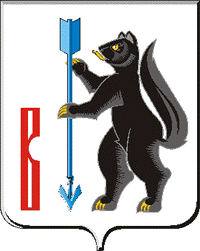 АДМИНИСТРАЦИЯГОРОДСКОГО ОКРУГА ВЕРХОТУРСКИЙР А С П О Р Я Ж Е Н И Еот 20.12.2018г. № 481г. ВерхотурьеО внесении изменений в состав наблюдательного советаМуниципального автономного учреждения «Актай» городского округа Верхотурский, утвержденного распоряжением Администрации городского округа Верхотурский от 20.09.2016г. № 311	В связи с выбытием членов наблюдательного совета, в соответствии с Гражданским кодексом Российской Федерации, Федеральным законом от 06 октября 2003 года № 131-ФЗ «Об общих принципах организации местного самоуправления в Российской Федерации», Федеральным законом 03 ноября 2006 года № 174-ФЗ «Об автономных учреждениях», Федеральным законом от 08 мая 2010 № 83-ФЗ «О внесении изменений в отдельные законодательные акты Российской Федерации в связи с совершенствованием правового положения государственных (муниципальных) учреждений», руководствуясь Уставом городского округа Верхотурский:1.Исключить из состава наблюдательного совета:Ружицкую Светлану Леонидовну – заместителя главы Администрации городского округа Верхотурский по экономике;Крамаренко Наталью Анатольевну – начальника Управления образования Администрации городского округа Верхотурский;Николаеву Ирину Вячеславовну – главного бухгалтера МАУ «Актай».2.Включить в состав наблюдательного совета:От учредителя или органов исполнительной власти:Литовских Ларису Юрьевну – и.о.первого заместителя главы городского округа Верхотурский;Храмцова Алексея Владимировича – начальник Управления образования Администрации городского округа Верхотурский;От МАУ «Актай»:Назаренко Анна Александровна – и.о. главного бухгалтера МАУ «Актай».3.Опубликовать настоящее постановление в информационном бюллетене «Верхотурская неделя» и разместить на официальном сайте городского округа Верхотурский.4.Контроль исполнения настоящего постановления возложить на заместителя главы Администрации городского округа Верхотурский по социальным вопросам Бердникову Н.Ю.Главагородского округа Верхотурский 						   А.Г. Лиханов